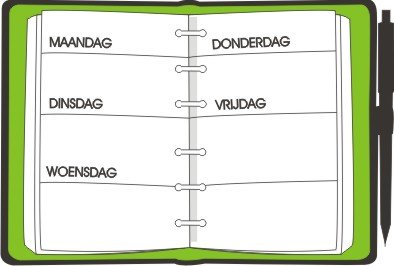 A				      	AGENDA DONDERDAG 4 JUNI 2020DIT HEB JE NODIG VANDAAG: COMPUTER – TABLET SPELLINGSCHRIFTTHUISWERKMAPJE met werkbladenREKENBOEK 3DEnkele afspraken:Alle schriftelijke oefeningen maak je met potlood.Wanneer je een opdracht volledig afwerkte, mag je in het eerste vakje een zonnetje tekenen.Als je volledige dagtaak in orde is, vraag je aan je mama of papa om even te controleren of je met alles in orde bent. In het tweede vakje mogen ze dit dan aanduiden. (Op het einde van de week ontvang je van ons ook nog de verbetersleutels.)Elke dag stuur je een mailtje met een overzicht van alle taken die in je agenda stonden. Een foto mag maar is niet verplicht. Laat ook weten wanneer iets erg moeilijk was. Misschien dat iemand bij jou thuis, je daar even kan bij helpen. Lief vragen hé!DAGTAAK DONDERDAG 4 JUNI 2020 Rond kwart voor 9 krijgen jullie opnieuw een link doorgestuurd. Zoals gisteren in het dagagenda reeds vermeld, moet je ervoor zorgen dat al je schoolgerief klaarligt. (werkboeken, schoolagenda, wachtmapje, zwart thuiswerkmapje…)Je krijgt wat extra uitleg over de eerste schooldag: Waar zullen we moeten op letten? Wat is er veranderd op school / in onze klas? Wat moeten we meebrengen? ….Neem je leesboek en lees minsten 15 minuten in je boek. Leg je materiaal klaar: schrijfgerief, kladblad en je rekenboek 3D op blz. 32.Wie nog last heeft met de deeltafels legt ook zijn Neuzeneuzeboekje klaar op blz. 16-18.Je maakt van oefening 1 de beide kolommen op blz. 32.Noteer op een kladblad de splitsingen zodat je alles stap voor stap kan uitrekenen. Denk hierbij zeker aan de deeltafels. Voorbeeld: 	642 : 2 =  (600 : 2) + (40 : 2) + (2 : 2)                                 	 =   300  +  20  +   1                                  	 =   321		450 : 3  =  (300 : 3) + (150 : 3)                                        =   100   +   50			 =   150Verbeter nadien de oefeningen met de verbetersleutel die jullie via mail zullen doorgestuurd krijgen. (einde van de week) Doe het verbeteren erg aandachtig.Neem je spellingschrift op blz. 92 en 93. Kijk eerst naar de spellingweters die bij deze les horen.Spellingweter 22: Woorden met EI of IJ   blz.121 (onthoudwoorden)Spellingweter 23: Woorden met AU of OU blz. 121 (onthoudwoorden)Maak nu met potlood oefening 4, 5 en 6. Werk netjes en verzorgd. Lees steeds aandachtig de opdrachten in je spellingschrift.Bij oefening 5 moet je steeds een vraagzin noteren. Let goed op de hoofdletters en het vraagteken achter elke zin.Lees bij oefening 6 eerst aandachtig de zinnen vooraleer je de woorden invult. Let goed op de duidelijke schrijfwijze van ou – au – ei – ij.Verbeter nadien de oefeningen met de verbetersleutel die jullie via mail zullen doorgestuurd krijgen. (einde van de week) Doe het verbeteren erg aandachtig.Maak je schooltas volledig klaar zodat je de “eerste” schooldag niets vergeet.Denk aan de afspraken die we vanmorgen maakten tijdens de videocall.Vermits dit een korte thuislesweek is, zijn er deze week geen weekopdrachten. Wie nog een leuke foto heeft van tijdens de afgelopen coronaweken mag die natuurlijk altijd naar ons opsturen.HANDTEKENING OUDERS:mailadres meneer Marc: marc.baert@umbasis.bemailadres meneer Jimmy: jimmy.luyckx@umbasis.be
mailadres juf Els Spruyt: els.spruyt@umbasis.bemailadres juf Jasmine (zorgcoördinator): jasmine.lauwers@umbasis.beVIDEOCALL OM 9 UUR: UITLEG “EERSTE” SCHOOLDAGAFGEWERKT  NAZICHTKWARTIERLEZENOok in de BINGELKAST staan boekjes klaar die je kan lezen!AFGEWERKT  NAZICHTWISKUNDE: LES 145: HOOFDREKENEN TOT 1000 - HERHALINGAFGEWERKT  NAZICHTTAAL-SPELLING: LES 12 - WOORDEN NET ALS ERBIJ en TROUWEN (thema 8 – vervolg)AFGEWERKT  NAZICHTSCHOOLTAS KLAARMAKEN!!!AFGEWERKT  NAZICHTWEEKOPDRACHTAFGEWERKT  NAZICHT